Project Brief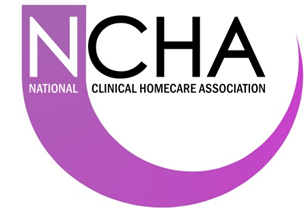 Guidance note: This form should be completed by the assigned project lead or delegated party. The completed form should be saved as a Microsoft Word® document using the following naming convention: YYYYMMDD NCHA Project Brief ‘Title of Project’.The completed form should then be submitted to the NCHA Board – info@clinicalhomecare.co.uk Project BriefProject BriefProject BriefProject BriefProject BriefProject Title:Project Title:Project Title:Project Title:Project Title:Prepared by: Date prepared:Date prepared:Date prepared:Project Sponsor: Project informationProject informationProject informationProject informationProject informationProject aim (short description):Project aim (short description):Project aim (short description):Project aim (short description):Project aim (short description):Provide reason for the project: Identify the problem to be addressedProvide reason for the project: Identify the problem to be addressedProvide reason for the project: Identify the problem to be addressedProvide reason for the project: Identify the problem to be addressedProvide reason for the project: Identify the problem to be addressedProjected start date: Projected start date: Projected end date:Projected end date:Projected end date:Project scope – INProject scope – INProject scope – OUTProject scope – OUTProject scope – OUTBenefitsBenefitsBenefitsBenefitsBenefitsWhat is the benefit?What is the benefit?What is the benefit?Who benefits?Who benefits?RisksRisksRisksRisksRisksWhat is the risk? (of inaction and action)What is the risk? (of inaction and action)Who bears the risk?Who bears the risk?Who bears the risk?Impact assessmentsImpact assessmentsImpact assessmentsImpact assessmentsImpact assessmentsIdentify relevant impact assessments e.g. Quality, Equality and Diversity, Environmental, Data Security & GDPR. Identify relevant impact assessments e.g. Quality, Equality and Diversity, Environmental, Data Security & GDPR. Identify relevant impact assessments e.g. Quality, Equality and Diversity, Environmental, Data Security & GDPR. Identify relevant impact assessments e.g. Quality, Equality and Diversity, Environmental, Data Security & GDPR. Identify relevant impact assessments e.g. Quality, Equality and Diversity, Environmental, Data Security & GDPR. Project objectives (SMART)Project objectives (SMART)Project objectives (SMART)Project objectives (SMART)Project objectives (SMART)Statements of specific, measurable, achievable, relevant, timely outcomes, baseline, expected improvements and how they will be measured:Statements of specific, measurable, achievable, relevant, timely outcomes, baseline, expected improvements and how they will be measured:Statements of specific, measurable, achievable, relevant, timely outcomes, baseline, expected improvements and how they will be measured:Statements of specific, measurable, achievable, relevant, timely outcomes, baseline, expected improvements and how they will be measured:Statements of specific, measurable, achievable, relevant, timely outcomes, baseline, expected improvements and how they will be measured:PrioritisationPrioritisationPrioritisationPrioritisationPrioritisationLegal, Governance & Compliance - Clinical Outcomes - Patient Benefits - Efficiency / Cost saving - Enabling Homecare Growth - Legal, Governance & Compliance - Clinical Outcomes - Patient Benefits - Efficiency / Cost saving - Enabling Homecare Growth - Legal, Governance & Compliance - Clinical Outcomes - Patient Benefits - Efficiency / Cost saving - Enabling Homecare Growth - Legal, Governance & Compliance - Clinical Outcomes - Patient Benefits - Efficiency / Cost saving - Enabling Homecare Growth - Legal, Governance & Compliance - Clinical Outcomes - Patient Benefits - Efficiency / Cost saving - Enabling Homecare Growth - Target completion datesTarget completion datesTarget completion datesTarget completion datesTarget completion datesTarget completion datesTarget completion datesProject Proposal approval date:Options appraisal approval date:Project Brief target approval date:Project Brief target approval date:Design and plan milestone:Pilot and implement milestone:Sustain and share milestone:StakeholdersStakeholdersStakeholdersStakeholdersStakeholdersStakeholdersStakeholdersNCHA stakeholders: e.g. PMSG, ABPI, NHMCNCHA stakeholders: e.g. PMSG, ABPI, NHMCNCHA stakeholders: e.g. PMSG, ABPI, NHMCExternal stakeholders:External stakeholders:External stakeholders:External stakeholders:Project team:Project team:Project role:Project role:Project role:Time commitment:Time commitment:Additional resource requirementsAdditional resource requirementsAdditional resource requirementsAdditional resource requirementsAdditional resource requirementsAdditional resource requirementsAdditional resource requirementsStaff time, specialist/expert input, equipment and materials travel expense, training etc:Staff time, specialist/expert input, equipment and materials travel expense, training etc:Staff time, specialist/expert input, equipment and materials travel expense, training etc:Staff time, specialist/expert input, equipment and materials travel expense, training etc:Staff time, specialist/expert input, equipment and materials travel expense, training etc:Staff time, specialist/expert input, equipment and materials travel expense, training etc:Staff time, specialist/expert input, equipment and materials travel expense, training etc:Additional informationAdditional informationAdditional informationAdditional informationAdditional informationAdditional informationAdditional informationAdditional information:Additional information:Additional information:Additional information:Additional information:Additional information:Additional information:NCHA Board Decision – to be completed by NCHA BoardNCHA Board Decision – to be completed by NCHA BoardPriority Score:Date of decision:NCHA Board decision:NCHA Board decision:Conditions and comments:(e.g. ‘Approved subject to …’)Conditions and comments:(e.g. ‘Approved subject to …’)